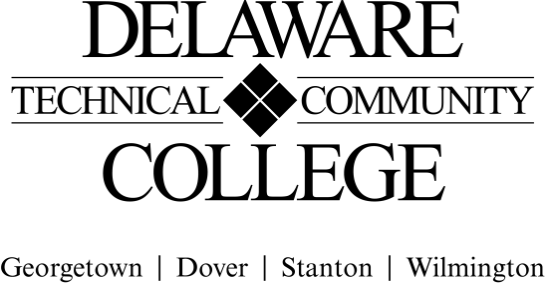 Course Evaluation Measures Menu Core Course Performance Objectives Access, use, and store data using a Macintosh or personal computer (PC) based platform. (CCC 2, 4, 5, 6; PGC MMD 2)Apply the elements and principles of design to web and multimedia layouts. (CCC 1, 2, 4, 5, 6; PGC MMD 3, 4, 5)Develop assignment proposals, and apply project management, copyright and fair use, and teamwork to develop web design projects. (CCC 1, 2, 3, 4, 5, 6; PGC MMD 1, 3, 4, 5, 6)Create websites using technology/code that express objectives pertaining to a given creative brief and/or client subject matter. (CCC 1, 2, 4, 5, 6; PGC MMD 1, 2, 3, 4, 5)Prepare and present work-in-progress review to the client. (CCC 1, 2, 3, 4, 5, 6; PGC MMD 2, 3, 4, 5, 6)Prepare and present formal concept presentations to the client, and use constructive criticism to make improvements. (CCC 1, 2, 3, 4, 5, 6; PGC MMD 2, 3, 4, 5, 6)Summative EvaluationsPlease note: All courses must have a minimum of four summative evaluation measures, and those measures should include a variety of evaluation methods (e.g., test, oral presentation, group project). Please list all summative evaluation measures.  In addition to these summative measures, a variety of formative exercises/quizzes/other assignments should be used to guide instruction and learning but only required to be included on the final course grade. For each measure, please include a scope of the assignment: for example, if requiring a research paper, include the range of required number of words and number and types of sources; for a test, include the types and number of questions; for a presentation, include the minimum and maximum time, and so on. FINAL COURSE GRADE(Calculated using the following weighted average)Course number: VSC 276Course title:Advanced WebCampus location(s):TerryEffective semester:2021-51Evaluation Measures: Include each agreed upon measure and scope of that measure (see above).Which CCPO(s) does this evaluation measure? Observation AssessmentsStudents work in a collaborative environment conducting research, developing ideas, solving identified and potential design objectives. Project Marker Rubric assesses student’s research, time management, contribution, preparedness as a formative measurement.1-4Website Project 1Students create a multiple page website using a variety of source code and/or media using materials that will solve the objectives expressed in the given creative brief and/or stakeholder subject matter. Department developed rubric is used as a summative measurement.4-6Website Project 2Students create a multiple page website using a content management system and the current trend of script-based web language. Department developed rubric is used as a summative measurement.4-6Evaluation MeasurePercentage of final gradeFormative Assessments (Observation Assessments) equally weighted25%Summative Assessments (Projects) equally weighted75%TOTAL100%Submitted by (Collegewide Lead):Patti BishopDate9/12/19 Approved by counterparts Approved by counterpartsDate Reviewed by Curriculum Committee Reviewed by Curriculum CommitteeDate9/18/19